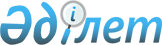 О внесении изменений в решение Текелийского городского маслихата от 21 декабря 2016 года № 11-55 "О бюджете города Текели на 2017-2019 годы"Решение Текелийского городского маслихата Алматинской области от 8 июня 2017 года № 15-94. Зарегистрировано Департаментом юстиции Алматинской области 15 июня 2017 года № 4229
      В соответствии с пунктом 4 статьи 106 Бюджетного кодекса Республики Казахстан от 4 декабря 2008 года, подпунктом 1) пункта 1 статьи 6 Закона Республики Казахстан от 23 января 2001 года "О местном государственном управлении и самоуправлении в Республике Казахстан", Текелийский городской маслихат РЕШИЛ:
      1. Внести в решение Текелийского городского маслихата "О бюджете города Текели на 2017-2019 годы" от 21 декабря 2016 года № 11-55 (зарегистрирован в Реестре государственной регистрации нормативных правовых актов № 4045, опубликован 6 января 2017 года и 13 января 2017 года в городской газете "Текели тынысы") следующие изменения:
      пункт 1 указанного решения изложить в новой редакции:
      "1. Утвердить городской бюджет на 2017-2019 годы согласно приложениям 1, 2 и 3 соответственно, в том числе на 2017 год в следующих объемах: 
      1) доходы 3020438 тысяч тенге, в том числе:
      налоговые поступления 250596 тысяч тенге;
      неналоговые поступления 7573 тысячи тенге;
      поступления от продажи основного капитала 6990 тысяч тенге;
      поступления трансфертов 2755279 тысяч тенге, в том числе:
      целевые текущие трансферты 477821 тысяч тенге;
      целевые трансферты на развитие 860468 тысяч тенге;
      субвенции 1416990 тысяч тенге;
      2) затраты 3095752 тысяч тенге; 
      3) чистое бюджетное кредитование 0 тенге, в том числе:
      бюджетные кредиты 0 тенге;
      погашение бюджетных кредитов 0 тенге;
      4) сальдо по операциям с финансовыми активами 0 тенге; 
      5) дефицит (профицит) бюджета (-) 75314 тысяч тенге;
      6) финансирование дефицита (использование профицита) бюджета 75314 тысяч тенге.".
      2. Приложение 1 к указанному решению изложить в новой редакции согласно приложению к настоящему решению.
      3. Контроль за исполнением настоящего решения возложить на постоянную комиссию Текелийского городского маслихата "По вопросам бюджета и экономики".
      4. Настоящее решение вводится в действие с 1 января 2017 года. Бюджет города Текели на 2017 год
					© 2012. РГП на ПХВ «Институт законодательства и правовой информации Республики Казахстан» Министерства юстиции Республики Казахстан
				
      Председатель сессии

      Текелийского городского

      маслихата

Д. Нусупов

      Секретарь Текелийского

      городского маслихата

Н. Калиновский
Приложение к решению Текелийского городского маслихата от 8 июня 2017 года № 15-94 "О внесении изменений в решение Текелийского городского маслихата от 21 декабря 2016 года № 11-55 "О бюджете города Текели на 2017-2019 годы"Приложение 1 утвержденное решением Текелийского городского маслихата от "21" декабря 2016 года № 11-55 "О бюджете города Текели на 2017-2019 годы"
Категория
Категория
Категория
Категория
 

Сумма

(тысяч тенге)

 
Класс
Класс
Класс
 

Сумма

(тысяч тенге)

 
Подкласс
Подкласс
 

Сумма

(тысяч тенге)

 
Наименование
 

Сумма

(тысяч тенге)

 
1. Доходы
3 020 438
1
Налоговые поступления
250 596
01
Подоходный налог
57 571
2
Индивидуальный подоходный налог
57 571
04
Налоги на собственность
130 678
1
Налоги на имущество
57 217
3
Земельный налог
10 243
4
Налог на транспортные средства
63 188
5
Единый земельный налог
30
05
Внутренние налоги на товары, работы и услуги
55 868
2
Акцизы
2 877
3
Поступления за использование природных и других ресурсов
25 271
4
Сборы за ведение предпринимательской и профессиональной деятельности
27 078
5
Налог на игорный бизнес
642
08
Обязательные платежи, взимаемые за совершение юридически значимых действий и (или) выдачу документов уполномоченными на то государственными органами или должностными лицами
6 479
1
Государственная пошлина
6 479
2
Неналоговые поступления
7 573
01
Доходы от государственной собственности 
2 573
5
Доходы от аренды имущества, находящегося в государственной собственности 
2 573
06
Прочие неналоговые поступления
5 000
1
Прочие неналоговые поступления
5 000
3
Поступления от продажи основного капитала
6 990
03
Продажа земли и нематериальных активов
6 990
1
Продажа земли 
6 020
2
Продажа нематериальных активов
970
4
Поступления трансфертов 
2 755 279
02
Трансферты из вышестоящих органов государственного управления
2 755 279
2
Трансферты из областного бюджета
2 755 279
Функциональная группа
Функциональная группа
Функциональная группа
Функциональная группа
Функциональная группа
 

 

Сумма

(тысяч тенге)

 
Функциональная подгруппа 
Функциональная подгруппа 
Функциональная подгруппа 
Функциональная подгруппа 
 

 

Сумма

(тысяч тенге)

 
Администратор бюджетных программ
Администратор бюджетных программ
Администратор бюджетных программ
 

 

Сумма

(тысяч тенге)

 
Программа
Программа
 

 

Сумма

(тысяч тенге)

 
 Наименование
 

 

Сумма

(тысяч тенге)

 
2. Затраты
3 095 752
01
Государственные услуги общего характера
143 039
1
Представительные, исполнительные и другие органы, выполняющие общие функции государственного управления
112 079
112
Аппарат маслихата района (города областного значения)
15 667
001
Услуги по обеспечению деятельности маслихата района (города областного значения)
15 421
003
Капитальные расходы государственного органа
246
122
Аппарат акима района (города областного значения)
81 491
001
Услуги по обеспечению деятельности акима района (города областного значения)
78 791
003
Капитальные расходы государственного органа 
2 700
123
Аппарат акима района в городе, города районного значения, поселка, села, сельского округа
14 921
001
Услуги по обеспечению деятельности акима района в городе, города районного значения, поселка, села, сельского округа
14 371
022
Капитальные расходы государственного органа
550
2
Финансовая деятельность
14 267
452
Отдел финансов района (города областного значения)
14 267
001
Услуги по реализации государственной политики в области исполнения бюджета и управления коммунальной собственностью района (города областного значения)
13 048
003
Проведение оценки имущества в целях налогообложения
380
010
Приватизация, управление коммунальным имуществом, постприватизационная деятельность и регулирование споров, связанных с этим
689
018
Капитальные расходы государственного органа 
150
5
Планирование и статистическая деятельность
16 693
453
Отдел экономики и бюджетного планирования района (города областного значения)
16 693
001
Услуги по реализации государственной политики в области формирования и развития экономической политики, системы государственного планирования
15 373
004
Капитальные расходы государственного органа
1 320
02
Оборона
2 685
1
Военные нужды
1 527
122
Аппарат акима района (города областного значения)
1 527
005
Мероприятия в рамках исполнения всеобщей воинской обязанности
1 527
2
Организация работы по чрезвычайным ситуациям
1 158
122
Аппарат акима района (города областного значения)
1 158
007
Мероприятия по профилактике и тушению степных пожаров районного (городского) масштаба, а также пожаров в населенных пунктах, в которых не созданы органы государственной противопожарной службы
1 158
03
Общественный порядок, безопасность, правовая, судебная, уголовно-исполнительная деятельность
4 351
9
Прочие услуги в области общественного порядка и безопасности
4 351
485
Отдел пассажирского транспорта и автомобильных дорог района (города областного значения)
4 351
021
Обеспечение безопасности дорожного движения в населенных пунктах
4 351
04
Образование
1 223 070
1
Дошкольное воспитание и обучение
234 958
464
Отдел образования района (города областного значения)
234 958
009
Обеспечение деятельности организаций дошкольного воспитания и обучения
91 509
040
Реализация государственного образовательного заказа в дошкольных организациях образования
143 449
2
Начальное, основное среднее и общее среднее образование
892 004
464
Отдел образования района (города областного значения)
892 004
003
Общеобразовательное обучение
841 171
006
Дополнительное образование для детей
50 833
9
Прочие услуги в области образования
96 108
464
Отдел образования района (города областного значения)
96 108
001
Услуги по реализации государственной политики на местном уровне в области образования 
15 040
004
Информатизация системы образования в государственных учреждениях образования района (города областного значения)
4 500
005
Приобретение и доставка учебников, учебно-методических комплексов для государственных учреждений образования района (города областного значения)
37 146
012
Капитальные расходы государственного органа
6 300
015
Ежемесячные выплаты денежных средств опекунам (попечителям) на содержание ребенка-сироты (детей-сирот), и ребенка (детей), оставшегося без попечения родителей
21 507
022
Выплата единовременных денежных средств казахстанским гражданам, усыновившим (удочерившим) ребенка (детей)-сироту и ребенка (детей), оставшегося без попечения родителей
0
067
Капитальные расходы подведомственных государственных учреждений и организаций
11 615
06
Социальная помощь и социальное обеспечение
298 444
1
Социальное обеспечение
41 066
451
Отдел занятости и социальных программ района (города областного значения)
35 530
005
Государственная адресная социальная помощь
1 789
016
Государственные пособия на детей до 18 лет
10 862
025
Внедрение обусловленной денежной помощи по проекту "Өрлеу"
22 879
464
Отдел образования района (города областного значения)
5 536
030
Содержание ребенка (детей), переданного патронатным воспитателям
5 536
2
Социальная помощь
225 895
451
Отдел занятости и социальных программ района (города областного значения)
221 844
002
Программа занятости
99 944
004
Оказание социальной помощи на приобретение топлива специалистам здравоохранения, образования, социального обеспечения, культуры, спорта и ветеринарии в сельской местности в соответствии с законодательством Республики Казахстан
583
006
Оказание жилищной помощи
16 517
007
Социальная помощь отдельным категориям нуждающихся граждан по решениям местных представительных органов
13 749
010
Материальное обеспечение детей-инвалидов, воспитывающихся и обучающихся на дому
1 852
014
Оказание социальной помощи нуждающимся гражданам на дому
33 642
017
Обеспечение нуждающихся инвалидов обязательными гигиеническими средствами и предоставление услуг специалистами жестового языка, индивидуальными помощниками в соответствии с индивидуальной программой реабилитации инвалида
41 257
023
Обеспечение деятельности центров занятости населения
14 300
464
Отдел образования района (города областного значения)
4 051
008
Социальная поддержка обучающихся и воспитанников организаций образования очной формы обучения в виде льготного проезда на общественном транспорте (кроме такси) по решению местных представительных органов
4 051
9
Прочие услуги в области социальной помощи и социального обеспечения
31 483
451
Отдел занятости и социальных программ района (города областного значения)
31 483
001
Услуги по реализации государственной политики на местном уровне в области обеспечения занятости и реализации социальных программ для населения
25 998
011
Оплата услуг по зачислению, выплате и доставке пособий и других социальных выплат
1 342
021
Капитальные расходы государственного органа
600
050
Реализация Плана мероприятий по обеспечению прав и улучшению качества жизни инвалидов в Республике Казахстан на 2012 – 2018 годы
3 543
07
Жилищно-коммунальное хозяйство
735 599
1
Жилищное хозяйство
549 524
467
Отдел строительства района (города областного значения)
495 269
003
Проектирование и (или) строительство, реконструкция жилья коммунального жилищного фонда
454 474
004
Проектирование, развитие и (или) обустройство инженерно-коммуникационной инфраструктуры
40 795
487
Отдел жилищно-коммунального хозяйства и жилищной инспекции района (города областного значения)
54 255
001
Услуги по реализации государственной политики на местном уровне в области жилищно-коммунального хозяйства и жилищного фонда
14 108
003
Капитальные расходы государственного органа
779
006
Обеспечение жильем отдельных категорий граждан
30 537
007
Снос аварийного и ветхого жилья
7 523
032
Капитальные расходы подведомственных государственных учреждений и организаций
1 308
2
Коммунальное хозяйство
42 593
487
Отдел жилищно-коммунального хозяйства и жилищной инспекции района (города областного значения)
42 593
028
Развитие коммунального хозяйства
1 500
029
Развитие системы водоснабжения и водоотведения 
41 093
3
Благоустройство населенных пунктов
143 482
123
Аппарат акима района в городе, города районного значения, поселка, села, сельского округа
4 590
008
Освещение улиц населенных пунктов
2 331
009
Обеспечение санитарии населенных пунктов
224
011
Благоустройство и озеленение населенных пунктов
2 035
487
Отдел жилищно-коммунального хозяйства и жилищной инспекции района (города областного значения) 
138 892
017
Обеспечение санитарии населенных пунктов
24 623
025
Освещение улиц в населенных пунктах
34 576
030
Благоустройство и озеленение населенных пунктов 
77 517
031
Содержание мест захоронений и захоронение безродных
2 176
08
Культура, спорт, туризм и информационное пространство
89 874
1
Деятельность в области культуры
33 055
455
Отдел культуры и развития языков района (города областного значения)
33 055
003
Поддержка культурно-досуговой работы
33 055
2
Спорт
8 970
465
Отдел физической культуры и спорта района (города областного значения)
8 970
001
Услуги по реализации государственной политики на местном уровне в сфере физической культуры и спорта
5 925
006
Проведение спортивных соревнований на районном (города областного значения) уровне
753
007
Подготовка и участие членов сборных команд района (города областного значения) по различным видам спорта на областных спортивных соревнованиях
2 292
3
Информационное пространство
22 374
455
Отдел культуры и развития языков района (города областного значения)
11 267
006
Функционирование районных (городских) библиотек
10 431
007
Развитие государственного языка и других языков народа Казахстана
836
456
Отдел внутренней политики района (города областного значения)
11 107
002
Услуги по проведению государственной информационной политики
11 107
9
Прочие услуги по организации культуры, спорта, туризма и информационного пространства
25 475
455
Отдел культуры и развития языков района (города областного значения)
7 597
001
Услуги по реализации государственной политики на местном уровне в области развития языков и культуры
7 517
032
Капитальные расходы подведомственных государственных учреждений и организаций
80
456
Отдел внутренней политики района (города областного значения)
17 878
001
Услуги по реализации государственной политики на местном уровне в области информации, укрепления государственности и формирования социального оптимизма граждан
17 678
006
Капитальные расходы государственного органа
200
10
Сельское, водное, лесное, рыбное хозяйство, особо охраняемые природные территории, охрана окружающей среды и животного мира, земельные отношения 
53 326
1
Сельское хозяйство
35 708
462
Отдел сельского хозяйства района (города областного значения)
15 225
001
Услуги по реализации государственной политики на местном уровне в сфере сельского хозяйства
9 075
006
Капитальные расходы государственного органа
6 150
473
Отдел ветеринарии района (города областного значения)
20 483
001
Услуги по реализации государственной политики на местном уровне в сфере ветеринарии
8 883
003
Капитальные расходы государственного органа 
462
006
Организация санитарного убоя больных животных
46
007
Организация отлова и уничтожения бродячих собак и кошек
1 500
008
Возмещение владельцам стоимости изымаемых и уничтожаемых больных животных, продуктов и сырья животного происхождения
304
009
Проведение ветеринарных мероприятий по энзоотическим болезням животных
25
010
Проведение мероприятий по идентификации сельскохозяйственных животных
258
011
Проведение противоэпизоотических мероприятий
9 005
6
Земельные отношения
17 618
463
Отдел земельных отношений района (города областного значения)
17 618
001
Услуги по реализации государственной политики в области регулирования земельных отношений на территории района (города областного значения)
9 483
006
Землеустройство, проводимое при установлении границ районов, городов областного значения, районного значения, сельских округов, поселков, сел
1 985
007
Капитальные расходы государственного органа
6 150
11
Промышленность, архитектурная, градостроительная и строительная деятельность
15 317
2
Архитектурная, градостроительная и строительная деятельность
15 317
467
Отдел строительства района (города областного значения)
7 171
001
Услуги по реализации государственной политики на местном уровне в области строительства
7 171
468
Отдел архитектуры и градостроительства района (города областного значения)
8 146
001
Услуги по реализации государственной политики в области архитектуры и градостроительства на местном уровне 
7 746
004
Капитальные расходы государственного органа
400
12
Транспорт и коммуникации
169 026
1
Автомобильный транспорт
161 500
123
Аппарат акима района в городе, города районного значения, поселка, села, сельского округа
1 252
013
Обеспечение функционирования автомобильных дорог в городах районного значения, поселках, селах, сельских округах
1 252
485
Отдел пассажирского транспорта и автомобильных дорог района (города областного значения)
160 248
023
Обеспечение функционирования автомобильных дорог
38 438
045
Капитальный и средний ремонт автомобильных дорог районного значения и улиц населенных пунктов
121 810
9
Прочие услуги в сфере транспорта и коммуникаций
7 526
485
Отдел пассажирского транспорта и автомобильных дорог района (города областного значения)
7 526
001
Услуги по реализации государственной политики на местном уровне в области пассажирского транспорта и автомобильных дорог 
5 955
003
Капитальные расходы государственного органа
446
024
Организация внутрипоселковых (внутригородских), пригородных и внутрирайонных общественных пассажирских перевозок
1 125
13
Прочие
353 147
3
Поддержка предпринимательской деятельности и защита конкуренции
9 915
469
Отдел предпринимательства района (города областного значения)
9 915
001
Услуги по реализации государственной политики на местном уровне в области развития предпринимательства 
7 502
003
Поддержка предпринимательской деятельности
2 200
004
Капитальные расходы государственного органа
213
9
Прочие
343 232
123
Аппарат акима района в городе, города районного значения, поселка, села, сельского округа
937
040
Реализация мер по содействию экономическому развитию регионов в рамках Программы развития регионов до 2020 года
937
452
Отдел финансов района (города областного значения)
1 301
012
Резерв местного исполнительного органа района (города областного значения) 
1 301
487
Отдел жилищно-коммунального хозяйства и жилищной инспекции района (города областного значения)
340 994
044
Текущее обустройство моногородов 
15 795
085
Реализация бюджетных инвестиционных проектов в моногородах
325 199
15
Трансферты
7 874
1
Трансферты
7 874
452
Отдел финансов района (города областного значения)
7 874
006
Возврат неиспользованных (недоиспользованных) целевых трансфертов
6 949
051
Трансферты органам местного самоуправления
923
054
Возврат сумм неиспользованных (недоиспользованных) целевых трансфертов, выделенных из республиканского бюджета за счет целевого трансферта из Национального фонда Республики Казахстан
2
Функциональная группа
Функциональная группа
Функциональная группа
Функциональная группа
Функциональная группа
 

 

Сумма

(тысяч тенге)

 
Функциональная подгруппа 
Функциональная подгруппа 
Функциональная подгруппа 
Функциональная подгруппа 
 

 

Сумма

(тысяч тенге)

 
Администратор бюджетных программ
Администратор бюджетных программ
Администратор бюджетных программ
 

 

Сумма

(тысяч тенге)

 
Программа
Программа
 Наименование
3. Чистое бюджетное кредитование
0
Бюджетные кредиты
0
Категория
Категория
Категория
Категория
 

Сумма

(тысяч тенге)
Класс
Класс
Класс
 

Сумма

(тысяч тенге)
Подкласс
Подкласс
 

Сумма

(тысяч тенге)
Наименование
 

Сумма

(тысяч тенге)
Погашение бюджетных кредитов 
0
Функциональная группа
Функциональная группа
Функциональная группа
Функциональная группа
Функциональная группа
 

 

Сумма

(тысяч тенге)

 
Функциональная подгруппа 
Функциональная подгруппа 
Функциональная подгруппа 
Функциональная подгруппа 
 

 

Сумма

(тысяч тенге)

 
Администратор бюджетных программ
Администратор бюджетных программ
Администратор бюджетных программ
 

 

Сумма

(тысяч тенге)

 
Программа
Программа
 

 

Сумма

(тысяч тенге)

 
 Наименование
 

 

Сумма

(тысяч тенге)

 
4. Сальдо по операциям с финансовыми
активами
0
Приобретение финансовых активов
0
Категория
Категория
Категория
Категория
 

Сумма

(тысяч тенге)

 
Класс
Класс
Класс
 

Сумма

(тысяч тенге)

 
Подкласс
Подкласс
 

Сумма

(тысяч тенге)

 
Наименование
 

Сумма

(тысяч тенге)

 
5. Дефицит (профицит) бюджета
-75314
6. Финансирование дефицита (использование профицита) бюджета
75314
8
Используемые остатки бюджетных средств
75314
01
Остатки бюджетных средств
75314
1
Свободные остатки бюджетных средств 
75314